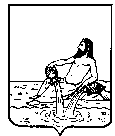 АДМИНИСТРАЦИЯ ВЕЛИКОУСТЮГСКОГО МУНИЦИПАЛЬНОГО ОКРУГАВОЛОГОДСКОЙ ОБЛАСТИПОСТАНОВЛЕНИЕ                      		   						                       №     г. Великий УстюгО ПОРЯДКЕ ВЕДЕНИЯ РЕЕСТРА РАСХОДНЫХОБЯЗАТЕЛЬСТВ ВЕЛИКОУСТЮГСКОГО МУНИЦИПАЛЬНОГО ОКРУГАВ соответствии с пунктом 5 статьи 87 Бюджетного кодекса Российской Федерации, статьёй 38 Устава Великоустюгского муниципального округа Постановляю:1. Утвердить прилагаемый Порядок ведения реестра расходных обязательств Великоустюгского муниципального округа.2. Признать утратившим силу постановление администрации Великоустюгского муниципального района Вологодской области от 09.11.2016 №1202 «О порядке ведения реестр расходных обязательств Великоустюгского муниципального района».4. Настоящее постановление вступает в силу после официального опубликования.Глава Великоустюгского муниципального округа                                                 А. В. КузьминУтвержденыпостановлениемадминистрации Великоустюгского муниципального округаот                                   N (приложение)ПОРЯДОКВЕДЕНИЯ РЕЕСТРА РАСХОДНЫХ ОБЯЗАТЕЛЬСТВВЕЛИКОУСТЮГСКОГО МУНИЦИПАЛЬНОГО ОКРУГА (ДАЛЕЕ - ПОРЯДОК)1. Настоящий Порядок разработан в соответствии с Бюджетным кодексом Российской Федерации и устанавливает основные принципы и правила ведения реестра расходных обязательств Великоустюгского муниципального округа  (далее - реестр расходных обязательств округа).2. Основные понятия и термины, используемые в настоящем Порядке:реестр расходных обязательств округа - используемый при составлении проекта бюджета свод (перечень) законов, иных нормативных правовых актов, муниципальных правовых актов, обусловливающих публичные нормативные обязательства и (или) правовые основания для иных расходных обязательств с указанием соответствующих положений (статей, частей, пунктов, подпунктов, абзацев) законов и иных нормативных правовых актов, муниципальных правовых актов с оценкой объемов бюджетных ассигнований, необходимых для исполнения включенных в реестр обязательств;фрагмент реестра расходных обязательств - часть реестра расходных обязательств округа, формируемая главными распорядителями средств  бюджета округа, утвержденными в ведомственной структуре расходов, отраслевыми (функциональными)  отделами администрации Великоустюгского муниципального округа с правами юридического лица (далее - главные распорядители средств бюджета округа), содержащая сведения о расходных обязательствах главных распорядителей средств  бюджета округа;действующие расходные обязательства - расходные обязательства, возникшие в результате принятия законов, нормативных правовых актов Российской Федерации, субъекта Российской Федерации, муниципальных правовых актов, договоров и соглашений, не предлагаемых (не планируемых) к изменению в текущем, очередном финансовом годах или в плановом периоде;принимаемые расходные обязательства - расходные обязательства, обусловленные законами, нормативными правовыми актами Российской Федерации, субъекта Российской Федерации, муниципальными правовыми актами, договорами и соглашениями, предлагаемыми (планируемыми) к принятию или изменению в текущем, очередном финансовом годах или в плановом периоде.Иные понятия и термины используются в настоящем Порядке в значениях, установленных бюджетным законодательством.3. Реестр расходных обязательств округа ведется с целью учета расходных обязательств округа и оценки объемов бюджетных ассигнований для исполнения включенных в реестр обязательств. При составлении проекта бюджета округа на очередной финансовый год и плановый период (далее - проект бюджета) используются реестр расходных обязательств округа, фрагменты реестра расходных обязательств главных распорядителей средств бюджета округа, включая прогнозные объемы бюджетных ассигнований на очередной финансовый год и плановый период, в том числе для определения объема действующих и принимаемых расходных обязательств. Фрагменты реестра расходных обязательств для формирования проекта бюджета предоставляются главными распорядителями средств бюджета округа в финансовое управление администрации Великоустюгского муниципального округа (далее- финансовое управление) в сроки установленные приказом финансового управления   о порядке и методике планирования бюджетных ассигнований бюджета округа на очередной финансовый год и плановый период на бумажном носителе.Расходные обязательства, не включенные в реестр расходных обязательств округа, не подлежат учету в составе действующих расходных обязательств бюджета.Главные распорядители средств бюджета округа ведут фрагменты реестра расходных обязательств, подлежащих исполнению в пределах утвержденных им лимитов бюджетных обязательств и бюджетных ассигнований, и представляют их в финансовое управление.Реестр расходных обязательств округа формируется и ведется финансовым управлением в бумажном и электронном виде в соответствии с требованиями настоящего Порядка путем обновления сведений о расходных обязательствах на основании фрагментов реестра главных распорядителей средств бюджета округа.Вновь принятые нормативные правовые акты, договоры и соглашения, заключенные от имени Великоустюгского муниципального округа, предусматривающие возникновение расходного обязательства, подлежат включению в реестр расходных обязательств округа.4. Реестр расходных обязательств округа составляется финансовым управлением  по форме согласно приложению 1 к настоящему Порядку и состоит из следующих разделов:наименование вопроса местного значения, расходного обязательства;код бюджетной классификации (раздел, подраздел);нормативное правовое регулирование, определяющее финансовое обеспечение и порядок расходования средств (нормативные правовые акты, договоры, соглашения Российской Федерации, субъекта Российской Федерации, муниципального образования), включает в себя наименование и реквизиты нормативного правового акта, номер подпункта, пункта, части, статьи, главы, раздела, дату вступления в силу и срок действия;объем средств на исполнение расходного обязательства (отчетный финансовый год (запланировано, фактически исполнено), текущий финансовый год (запланировано), очередной финансовый год (план или прогноз), плановый период (очередной финансовый год + 1) (прогноз), очередной финансовый год + 2) (прогноз);примечание.5. В реестре расходных обязательств округа и во фрагментах реестра расходных обязательств раздельно указываются:расходные обязательства, возникшие в результате принятия нормативных правовых актов Великоустюгского муниципального округа, заключения договоров (соглашений) в рамках реализации вопросов местного значения округа;расходные обязательства, возникшие в результате принятия нормативных правовых актов Великоустюгского муниципального округа, заключения договоров (соглашений) в рамках реализации органами местного самоуправления Великоустюгского муниципального округа прав на решение вопросов, не отнесенных к вопросам местного значения  округа;расходные обязательства, возникшие в результате принятия нормативных правовых актов Великоустюгского муниципального  округа, заключения договоров (соглашений) в рамках реализации органами местного самоуправления Великоустюгского муниципального округа отдельных государственных полномочий, переданных органами государственной власти Российской Федерации и (или) органами государственной власти субъекта Российской Федерации.6. Финансовое управление  в сфере реализации полномочий по ведению реестра расходных обязательств округа:осуществляет проверку фрагментов реестра расходных обязательств. По итогам проверки финансовое управление  вправе изменить (дополнить) перечень расходных обязательств округа, подлежащих отражению в реестре расходных обязательств округа;формирует на основе фрагментов реестра расходных обязательств реестр расходных обязательств округа;представляет реестр расходных обязательств округа в Департамент финансов Вологодской области в порядке и сроки, установленные департаментом финансов Вологодской области.7. Главные распорядители средств бюджета округа в целях ведения реестра расходных обязательств округа:составляют фрагмент реестра расходных обязательств по форме согласно приложению 2;представляют фрагмент реестра расходных обязательств в финансовое управление;проводят анализ нормативной правовой базы, определяющей правовые основания для расходных обязательств;в случае принятия, отмены или признания утратившими силу законов, иных нормативных правовых актов, муниципальных правовых актов, а также заключения договоров и соглашений, предусматривающих изменение (возникновение, отмену) расходных обязательств, а также изменение объема средств, необходимых для исполнения расходных обязательств, вносят изменения во фрагмент реестра расходных обязательств;оценивают объем средств, необходимых для исполнения расходных обязательств;обеспечивают полное, достоверное и своевременное представление фрагмента реестра расходных обязательств в финансовое управление администрации для составления:реестра расходных обязательств  округа для представления в Департамент финансов Вологодской области - в срок, установленный финансовым управлением администрации на основании запроса департамента финансов Вологодской области;проекта  бюджета округа на очередной финансовый год и плановый период.8. В случае изменения департаментом финансов Вологодской области сроков представления и формы реестра расходных обязательств финансовое управление администрации вправе уточнить сроки представления и форму фрагмента реестра расходных обязательств в соответствии с требованиями департамента финансов Вологодской области.9. Сформированный реестр расходных обязательств округа подлежит размещению на официальном сайте Великоустюгского муниципального округа.Приложение 1к Порядкуведения реестра расходных обязательствВеликоустюгского муниципального округаРЕЕСТРрасходных обязательств Великоустюгского муниципального округаПриложение 2к Порядкуведения реестра расходных обязательствВеликоустюгского муниципального округаНаименование вопроса местного значения, расходного обязательстваНаименование вопроса местного значения, расходного обязательстваНаименование вопроса местного значения, расходного обязательстваКод бюджетной классификации (раздел, подраздел)Нормативное правовое регулирование, определяющее финансовое обеспечение и порядок расходования средств (нормативные правовые акты, договоры, соглашения РФ, субъекта РФ, муниципального образования)Нормативное правовое регулирование, определяющее финансовое обеспечение и порядок расходования средств (нормативные правовые акты, договоры, соглашения РФ, субъекта РФ, муниципального образования)Нормативное правовое регулирование, определяющее финансовое обеспечение и порядок расходования средств (нормативные правовые акты, договоры, соглашения РФ, субъекта РФ, муниципального образования)Объем средств на исполнение расходного обязательства (руб.)Объем средств на исполнение расходного обязательства (руб.)Объем средств на исполнение расходного обязательства (руб.)Объем средств на исполнение расходного обязательства (руб.)Объем средств на исполнение расходного обязательства (руб.)Объем средств на исполнение расходного обязательства (руб.)ПримечаниеНаименование вопроса местного значения, расходного обязательстваНаименование вопроса местного значения, расходного обязательстваНаименование вопроса местного значения, расходного обязательстваКод бюджетной классификации (раздел, подраздел)Нормативное правовое регулирование, определяющее финансовое обеспечение и порядок расходования средств (нормативные правовые акты, договоры, соглашения РФ, субъекта РФ, муниципального образования)Нормативное правовое регулирование, определяющее финансовое обеспечение и порядок расходования средств (нормативные правовые акты, договоры, соглашения РФ, субъекта РФ, муниципального образования)Нормативное правовое регулирование, определяющее финансовое обеспечение и порядок расходования средств (нормативные правовые акты, договоры, соглашения РФ, субъекта РФ, муниципального образования)отчетный финансовый годотчетный финансовый годтекущий финансовый годочередной финансовый годплановый периодплановый периодПримечаниеНаименование вопроса местного значения, расходного обязательстваНаименование вопроса местного значения, расходного обязательстваНаименование вопроса местного значения, расходного обязательстваКод бюджетной классификации (раздел, подраздел)наименование и реквизиты нормативного правового актаподпункт, пункт, часть, статья, глава, разделдата вступления в силу и срок действиязапланированофактически исполненотекущий финансовый годочередной финансовый годочередной финансовый год + 1очередной финансовый год + 2Примечание1234567891011121314ИТОГОИТОГОИТОГОИТОГОИТОГОИТОГОИТОГОФРАГМЕНТреестра расходных обязательствФРАГМЕНТреестра расходных обязательствФРАГМЕНТреестра расходных обязательствФРАГМЕНТреестра расходных обязательствФРАГМЕНТреестра расходных обязательствПо(Код - xxx)(наименование главного распорядителя средств  бюджета округа, xxx - код главного распорядителя средств бюджета округа)Расходное обязательство, вопрос местного значения, государственное полномочие или иное расходное обязательство, осуществляемое в пределах полномочий и прав органов местного самоуправленияРасходное обязательство, вопрос местного значения, государственное полномочие или иное расходное обязательство, осуществляемое в пределах полномочий и прав органов местного самоуправленияНормативный правовой акт, договор, соглашение, являющиеся основанием для возникновения (расчета) расходного обязательстваНормативный правовой акт, договор, соглашение, являющиеся основанием для возникновения (расчета) расходного обязательстваНормативный правовой акт, договор, соглашение, являющиеся основанием для возникновения (расчета) расходного обязательстваКоды бюджетной классификацииКоды бюджетной классификацииКоды бюджетной классификацииКоды бюджетной классификацииОбъем средств на исполнение расходного обязательства (руб.)Объем средств на исполнение расходного обязательства (руб.)Объем средств на исполнение расходного обязательства (руб.)Объем средств на исполнение расходного обязательства (руб.)Объем средств на исполнение расходного обязательства (руб.)Объем средств на исполнение расходного обязательства (руб.)Код методики расчета объема расходовВид расходного обязательства (ДРО, ПО)Код уровня бюджета, за счет средств которого осуществляется фактическое финансированиеРасходное обязательство, вопрос местного значения, государственное полномочие или иное расходное обязательство, осуществляемое в пределах полномочий и прав органов местного самоуправленияРасходное обязательство, вопрос местного значения, государственное полномочие или иное расходное обязательство, осуществляемое в пределах полномочий и прав органов местного самоуправлениянаименование и реквизитыподпункт, пункт, часть, статья, глава, разделдата вступления в силу и срок действияразделподразделцелевая статьявид расходовотчетный финансовый годотчетный финансовый годтекущий финансовый годочередной финансовый годплановый периодплановый периодКод методики расчета объема расходовВид расходного обязательства (ДРО, ПО)Код уровня бюджета, за счет средств которого осуществляется фактическое финансированиекоднаименованиенаименование и реквизитыподпункт, пункт, часть, статья, глава, разделдата вступления в силу и срок действияразделподразделцелевая статьявид расходовзапланированофактически исполненотекущий финансовый годочередной финансовый годочередной финансовый год + 1очередной финансовый год + 2Код методики расчета объема расходовВид расходного обязательства (ДРО, ПО)Код уровня бюджета, за счет средств которого осуществляется фактическое финансирование123456789101112131415161718ИТОГО, в том числеИТОГО, в том числеИТОГО, в том числеИТОГО, в том числеИТОГО, в том числеИТОГО, в том числеИТОГО, в том числеИТОГО, в том числеИТОГО, в том числе1. За счет средств городского бюджета1. За счет средств городского бюджета1. За счет средств городского бюджета1. За счет средств городского бюджета1. За счет средств городского бюджета1. За счет средств городского бюджета1. За счет средств городского бюджета1. За счет средств городского бюджета1. За счет средств городского бюджета2. За счет средств из бюджетов других уровней2. За счет средств из бюджетов других уровней2. За счет средств из бюджетов других уровней2. За счет средств из бюджетов других уровней2. За счет средств из бюджетов других уровней2. За счет средств из бюджетов других уровней2. За счет средств из бюджетов других уровней2. За счет средств из бюджетов других уровней2. За счет средств из бюджетов других уровней1. Действующие расходные обязательства1. Действующие расходные обязательства1. Действующие расходные обязательства1. Действующие расходные обязательства1. Действующие расходные обязательства1. Действующие расходные обязательства1. Действующие расходные обязательства1. Действующие расходные обязательства1. Действующие расходные обязательства2. Принимаемые обязательства2. Принимаемые обязательства2. Принимаемые обязательства2. Принимаемые обязательства2. Принимаемые обязательства2. Принимаемые обязательства2. Принимаемые обязательства2. Принимаемые обязательства2. Принимаемые обязательстваРуководитель(должность)(должность)(подпись)(расшифровка подписи)Исполнитель(должность)(должность)(подпись)(расшифровка подписи)(телефон)(телефон)"__"__________ 20__ г."__"__________ 20__ г."__"__________ 20__ г."__"__________ 20__ г."__"__________ 20__ г."__"__________ 20__ г."__"__________ 20__ г.